Publicado en Cerdanyola del Vallès el 01/08/2018 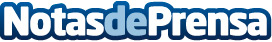 Nuroil amplía el servicio de puntos en las estaciones de Ripollet y SentmenatLa tarjeta de fidelización del Grupo crece en servicio, en regalos y en usuariosDatos de contacto:e-deon.netComunicación · Diseño · Marketing931929647Nota de prensa publicada en: https://www.notasdeprensa.es/nuroil-amplia-el-servicio-de-puntos-en-las Categorias: Nacional Automovilismo Marketing Cataluña Logística Consumo Industria Automotriz Otras Industrias http://www.notasdeprensa.es